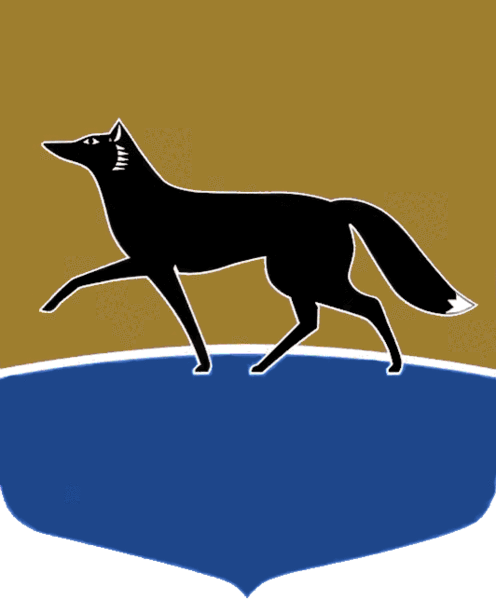 Принято на заседании Думы 20 декабря 2023 года№ 484-VII ДГО внесении изменений в решение Думы города от 28.03.2008 
№ 358-IV ДГ «О Положении 
о бюджетном процессе 
в городском округе Сургут Ханты-Мансийского автономного округа – Югры»В целях регулирования бюджетного процесса, в соответствии 
с Бюджетным кодексом Российской Федерации Дума города РЕШИЛА: 1.	 Внести в решение Думы города от 28.03.2008 № 358-IV ДГ 
«О Положении о бюджетном процессе в городском округе Сургут 
Ханты-Мансийского автономного округа – Югры» (в редакции от 23.12.2022 № 244-VII ДГ) следующие изменения: 1) в части 13 статьи 3 приложения к решению слова «и порядок» исключить;2) часть 14 статьи 3 приложения к решению изложить в следующей редакции:«14. Устанавливает в решении Думы города о бюджете города случаи предоставления субсидий из бюджета города некоммерческим организациям, не являющимся муниципальными учреждениями.»;3) часть 141 статьи 3 приложения к решению изложить в следующей редакции:«141. Предусматривает в решении Думы города о бюджете города бюджетные ассигнования на предоставление грантов в форме субсидий юридическим лицам (за исключением государственных (муниципальных) учреждений), индивидуальным предпринимателям, физическим лицам, 
в том числе предоставляемых на конкурентной основе, а также грантов в форме субсидий некоммерческим организациям, не являющимся казёнными учреждениями, в том числе предоставляемых органами местной администрации по результатам проводимых ими отборов бюджетным 
и автономным учреждениям, включая учреждения, в отношении которых указанные органы не осуществляют функции и полномочия учредителя.»;4) в части 29 статьи 4 приложения к решению слова «определения объёма и» исключить;5) часть 30 статьи 4 приложения к решению изложить в следующей редакции:«30. Устанавливает категории и (или) критерии отбора юридических 
лиц (за исключением муниципальных учреждений), индивидуальных предпринимателей, физических лиц – производителей товаров, работ, услуг, имеющих право на получение субсидий в целях возмещения недополученных доходов и (или) финансового обеспечения (возмещения) затрат в связи 
с производством (реализацией) товаров (за исключением подакцизных товаров), выполнением работ, оказанием услуг, а также цели, условия, порядок предоставления субсидий, результаты их предоставления, порядок возврата субсидий в местный бюджет в случае нарушения условий, установленных при их предоставлении, случаи и порядок возврата в текущем финансовом году получателем субсидий остатков субсидий, предоставленных в целях финансового обеспечения затрат в связи с производством (реализацией) товаров, выполнением работ, оказанием услуг, 
не использованных в отчётном финансовом году (за исключением субсидий, предоставленных в пределах суммы, необходимой для оплаты денежных обязательств получателя субсидии, источником финансового обеспечения которых являются указанные субсидии), положения об осуществлении 
в отношении получателей субсидий и лиц, являющихся поставщиками (подрядчиками, исполнителями) по договорам (соглашениям), заключённым 
в целях исполнения обязательств по договорам (соглашениям) 
о предоставлении субсидий на финансовое обеспечение затрат в связи 
с производством (реализацией) товаров, выполнением работ, оказанием услуг проверок главным распорядителем бюджетных средств, предоставляющим субсидию, соблюдения ими порядка и условий предоставления субсидий, 
в том числе в части достижения результатов их предоставления, а также проверок органами государственного (муниципального) финансового контроля в соответствии со статьями 268.1 и 269.2 Бюджетного кодекса Российской Федерации.»;6) статью 4 приложения к решению дополнить частью 301 следующего содержания:«301. Устанавливает порядок предоставления грантов в форме субсидий юридическим лицам (за исключением государственных (муниципальных) учреждений), индивидуальным предпринимателям, физическим лицам, в том числе предоставляемых на конкурентной основе, а также грантов в форме субсидий некоммерческим организациям, не являющимся казёнными учреждениями, в том числе предоставляемых органами местной администрации по результатам проводимых ими отборов бюджетным 
и автономным учреждениям, включая учреждения, в отношении которых указанные органы не осуществляют функции и полномочия учредителя.»;7) пункт 9 части 1 статьи 6 приложения к решению после слов «субъектов Российской Федерации» дополнить словами «, федеральных территорий»;8) часть 2 статьи 6 приложения к решению после слов «субъектов Российской Федерации» дополнить словами «, федеральных территорий»;9) в пункте 7 части 9 статьи 8 приложения к решению слова «и порядок» исключить;10) часть 9 статьи 8 приложения к решению дополнить пунктом 71 следующего содержания:«71) случаи предоставления субсидий некоммерческим организациям, 
не являющимся муниципальными учреждениями;»;11) часть 11 статьи 8 приложения к решению после слов «работ, услуг» дополнить словами «, некоммерческим организациям, не являющимся муниципальными учреждениями».2. Пункты 1 – 3, 9 – 11 части 1 настоящего решения вступают в силу после официального опубликования, но не ранее 01.01.2024, и применяются начиная с формирования проекта бюджета городского округа Сургут 
Ханты-Мансийского автономного округа – Югры на 2024 год и плановый период 2025 – 2026 годов. Пункты 4, 6 части 1 настоящего решения вступают в силу после официального опубликования, но не ранее 01.01.2024.Пункты 5, 7, 8 части 1 настоящего решения вступают в силу после официального опубликования.Председатель Думы города_______________ М.Н. Слепов«20» декабря 2023 г.Глава города_______________ А.С. Филатов«20» декабря 2023 г.